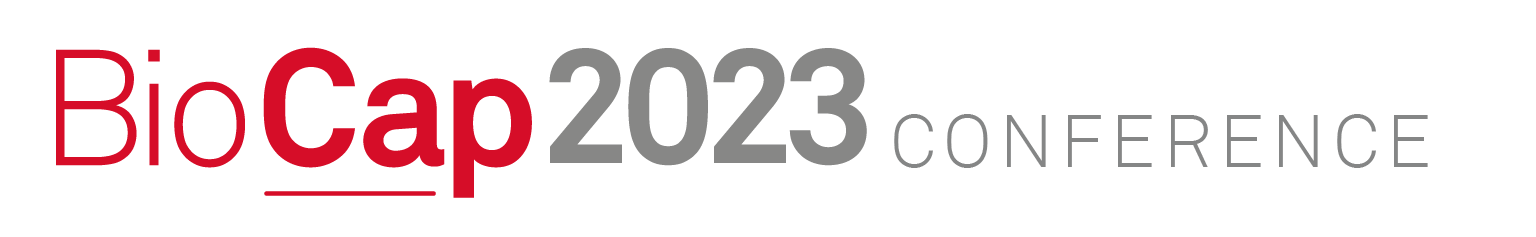 Call for Company Pitches – Application FormApplications are invited from life science business seeking or shortly starting to seek funding of £250k or above. If your application is successful, you will be invited to present at the online Digital Pitching Competition on 26th September and to attend the in-person conference which will take place on Thursday 28nd September at Alderley Park Conference Centre (please note a registration fee applies – see below). The top 3 pitches from the pitching session selected by the judging panel will be played at the in-person BioCap event and the winner will also be announced on the day.Please note: Applications will be scored by a small judging panel with relevant commercial and investment expertise. All information provided will be treated in confidence and only distributed to the judging panel for use in the competition. We recommend you provide supporting documentation or a business plan, which must be clearly marked with your company name and ‘2022 BioCap Pitching Competition’. The process will be competitive, and the panel's decision will be by a majority and final, detailed feedback will not be provided.All applications must be sent to pitching.competition@bionow.co.uk with the subject line of ‘2023 BioCap Pitching Competition’. The deadline for submission is Friday 8th September. If you are selected, you must be available on 26th September for the online pitching event and 28th September for the in-person BioCap event. You must also register and pay the delegate fee (further information can be found at ( https://bionow.co.uk/event/BIONOW162/2023-biocap-conference). In return you will be given the opportunity to present to invited investors on Tuesday 20th September at the Digital Pitching Competition to present your company overview, request and need for funding in an online 8-minute “pitch” which will be recorded. You will also be able to attend the face-to-face BioCap event on Thursday 28th September when the top three pitch videos will be played, and the winner announced.

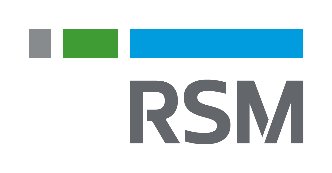 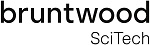 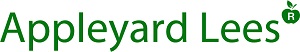 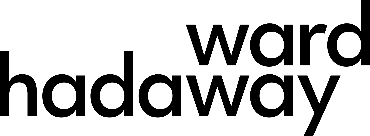 Applicant Name:Job Title:
Company Name:
Contact details (inc address and telephone number):


Website (s):Date company was established:Number of employees:
Company Profile (No more than 200 words and to include technology, business model, target market and time to market):

Amount of funding sought:How will the funding be used:




Details of previous funding awards:



Company logo (jpg hi res or eps)

